 The Purpose of Education During Lockdown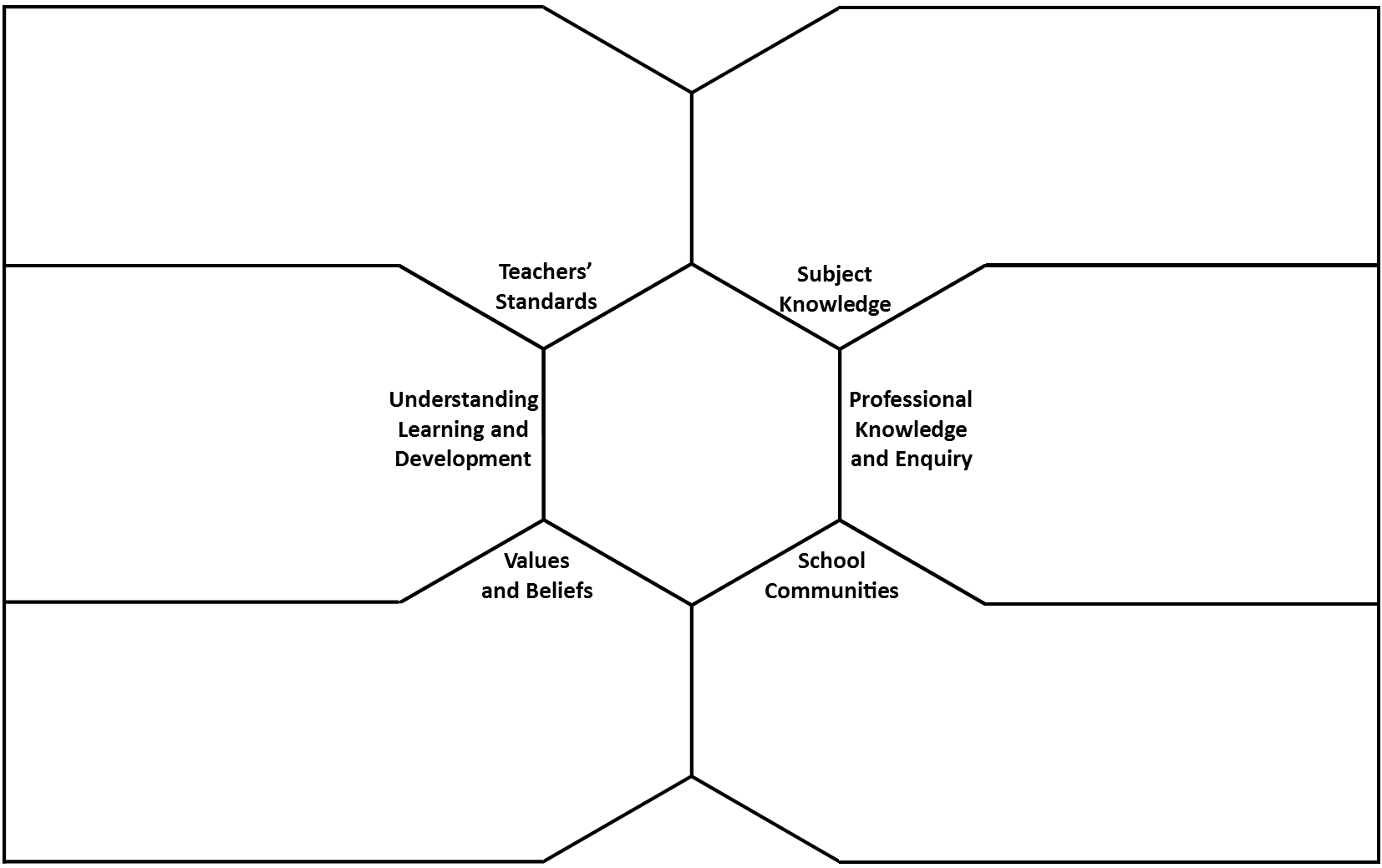 